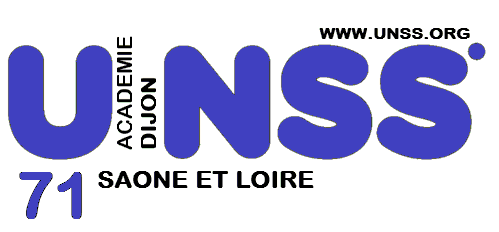 AUTORISATION DE TRANSPORT